ЗАОЧНОЕ ОБУЧЕНИЕЭКОНОМИКА ФИРМЫ4 курс, 1 группаДата занятия: 07.04.20Тема занятия: «Финансовое состояние фирмы. Предпринимательские риски, несостоятельность (банкротство) фирмы»Лекционное занятие (4 ч)Тема 1. Финансовое состояние фирмы (2 ч)Финансовое состояние фирмы — это движение денежных потоков, обслуживающих производство и реализацию его продукции.Между развитием производства и состоянием финансов существует и прямая, и обратная зависимость.Финансовое состояние хозяйствующей единицы находится в прямой зависимости от объемных и динамических показателей движения производства. Рост объема производства улучшает финансовое состояние предприятия, а его сокращение, напротив, ухудшает. Но и финансовое состояние в свою очередь влияет на производство: замедляет его, если ухудшается, и ускоряет, если увеличивается.Чем выше темпы роста производства на предприятии, тем выше выручка от реализации продукции, а следовательно, и прибыль.Прибыль — это разница между выручкой от реализации и текущими затратами.Рентабельность — это отношение прибыли к текущим затратам.Прибыль и рентабельность — два взаимодополняющих показателя, которые комплексно оценивают финансовое состояние предприятия.Другие индикаторы финансового состояния предприятия - показатели имущества, оборотных средств, платежей, расчетов.Финансовые трудности предприятия возникают в связи с отсутствием средств, недоступностью кредитов, сокращением сроков их предоставления.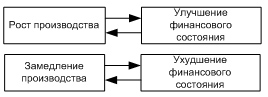 Соотношение темпов производства и финансового состояния предприятияВыручка от реализации продукции формирует прибыль, которая является основным показателем финансового состояния предприятия. Прибыль — финансовый критерий эффективности функционирования отдельных предприятий. Если предприятие убыточно, т. е. выручка от реализации продукции не покрывает текущих затрат, то отсутствие в ее хозяйственной деятельности такого показателя, как прибыль, означает, что финансовое состояние предприятия плохое и требует конструктивных изменений.Прибыль — не универсальный показатель финансового состояния хозяйствующей единицы. Для более комплексной оценки финансового состояния предприятия применяется показатель доли прибыли в текущих затратах, т. е. рентабельность. Прибыль и рентабельность в комплексе дают достаточную картину финансового состояния предприятия. Другие дополняющие показатели: оценка имущества, оборотных средств, платежей расчетов.Финансовые трудности предприятий возникают не только в связи с отсутствием средств на стадии расчетов, но и из-за трудностей сбыта, ведущих к затовариванию (неликвидность реализуемой продукции) и омертвлению крупных сумм оборотных средств.Состояние платежей и расчетов в реальном секторе экономики характеризуется такими показателями, как общая задолженность предприятий, кредиторская задолженность, дебиторская задолженность, их соотношение, просроченная задолженность предприятий по банковским кредитам; неплатежи в бюджет; взаимные неплатежи предприятий.Анализ финансового состояния предприятияСмысл финансового анализа — в оценке и прогнозировании финансового состояния предприятия по данным бухгалтерского учета и отчетности.Основные задачи финансового анализа:оценка финансового состояния предприятия;определение влияния факторов на выявленные отклонения по показателям;прогнозирование финансового состояния предприятия;обоснование и подготовка управленческих решений по улучшению финансового состояния предприятия.Различают внутренний и внешний финансовый анализ.Внутренний финансовый анализ осуществляется работниками предприятия. Внешний финансовый анализ (аудит) определяется интересами сторонних пользователей и проводится по публикуемым данным финансовой отчетности.Влияние эффективности использования ресурсов предприятия на его финансовую устойчивостьФинансовая устойчивость предприятия — это способность субъекта хозяйствования функционировать и развиваться, сохранять равновесие своих активов и пассивов в изменяющейся внутренней и внешней среде.Даже при хороших финансовых результатах предприятие может испытывать трудности, если оно нерационально использовало свои финансовые ресурсы, вложив их в сверхнормативные производственные запасы или допустив большую дебиторскую задолженность. Положительным фактором для финансовой устойчивости является наличие источников формирования запасов, а отрицательным — величина запасов, то есть основными способами выхода из неустойчивого и кризисного состояний будут пополнение источников формирования запасов, увеличение доли собственных средств, оптимизация их структуры, а также обоснованное снижение уровня запасов. Важнейшим этапом анализа финансовой устойчивости является определение наличия и динамики собственных оборотных средств и их сохранности.Для обеспечения финансовой устойчивости предприятия в условиях рынка требуется стабильное получение выручки в достаточных размерах, чтобы расплатиться с текущими долгами, то есть в основе финансовой устойчивости предприятия лежит его платежеспособность. Однако она не является достаточным условием для его устойчивого функционирования в долгосрочной перспективе. Для успешного развития предприятия необходимо, чтобы после выполнения всех обязательств у него оставалась прибыль, позволяющая развивать производство.Оценка финансового состояния предприятияФинансовое состояние предприятия — это экономическая категория, отражающая состояние капитала в процессе его кругооборота и способность субъекта хозяйствования к погашению долговых обязательств и саморазвитию на фиксированный момент времени.Таким образом, финансовое состояние организации характеризуется размещением и использованием средств (активов) и источниками их формирования (собственного капитала и обязательств, т.е. пассивов).Устойчивое финансовое состояние является необходимым условием эффективной деятельности фирмы. Финансовое состояние предприятий (ФСП), его устойчивость во многом зависят от оптимальности структуры источников капитала (соотношения собственных и заемных средств) и от оптимальности структуры активов предприятия, и в первую очередь — от соотношения основных и оборотных средств, а также от уравновешенности активов и пассивов предприятия.Анализ финансового состояния фирмы включает блоки представленные на рис 3.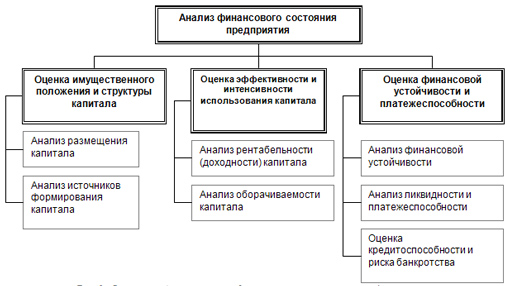 Рис. 3 Основные блоки анализа финансового состояния предприятияДля оценки финансовой устойчивости фирмы необходимо определить, имеет ли она необходимые средства для погашения обязательств; как быстро средства, вложенные в активы, превращаются в реальные деньги; насколько эффективно используются имущество, активы, собственный и заемный капитал и т.п. Следовательно, основной целью анализа финансового состояния предприятия являются изучение и оценка обеспеченности субъектов хозяйствования экономическими ресурсами, выявление и мобилизация резервов их оптимизации и повышения эффективности использования.Типы финансовой устойчивости предприятияФинансовая устойчивость организации определяется уровнем ее финансовой независимости и уровнем ее платежеспособности.Уровень финансовой независимости определяется соотношением различных статей и разделов актива и пассива бухгалтерского баланса организации.Анализ структуры пассива баланса позволяет установить причины финансовой неустойчивости организации, приведшие к ее неплатежеспособности. Это может быть как нерациональное использование собственного капитала (источников собственных средств) организации, так и высокая доля заемных источников средств (заемного капитала), привлекаемых для финансирования хозяйственной деятельности организации.Собственные оборотные средства постоянно находятся в распоряжении организации и формируются за счет собственных ресурсов (главным образом за счет прибыли). Заемные оборотные средства — это кредиты и займы, кредиторская задолженность и прочие пассивы. Эффективная работа организации достигается, если максимальные результаты имеют место при наименьших затратах. Минимизация затрат достигается, прежде всего, оптимизацией структуры источников формирования оборотных активов организации, т.е. наиболее целесообразным сочетанием собственных и заемных пассивов.Различают четыре типа финансовой устойчивости организации:абсолютная финансовая устойчивость;нормальная устойчивость финансового состояния, обеспечивающая платежеспособность организации;неустойчивое финансовое состояние;кризисное финансовое состояние.В основе устойчивости финансового состояния организации лежит соотношение между стоимостью материально-производственных запасов и источниками их формирования (собственными и заемными). Если обеспеченность названных запасов источниками — это сущность финансовой устойчивости, то платежеспособность — это внешнее проявление финансовой устойчивости.В таблице 4.1 приведена характеристика типов финансовой устойчивости предприятия.Типы финансовой устойчивости предприятияОдним из важнейших критериев оценки финансового состояния организации является ее платежеспособность. В практике анализа различают долгосрочную и текущую платежеспособность. Под долгосрочной платежеспособностью понимается способность предприятия рассчитываться по своим обязательствам в долгосрочной перспективе.Способность организации рассчитываться по своим краткосрочным обязательствам принято называть текущей платежеспособностью. Иначе говоря, организация считается платежеспособной, когда она в состоянии выполнить свои краткосрочные обязательства, используя оборотные активы.На текущую платежеспособность организации непосредственное влияние оказывает ликвидность ее оборотных активов (возможность преобразовать их в денежную форму или использовать для уменьшения обязательств).Показатели финансовой и рыночной устойчивости предприятияКоэффициент автономииКоэффициент капитализацииКоэффициент капитализации, или коэффициент соотношения привлеченных (заемных) и собственных средств (источников). Он представляет собой отношение всего привлеченного капитала к собственному и определяется по следующей формуле:Привлеченный капитал (сумма итогов второго и третьего разделов пассива баланса «Долгосрочные обязательства» и «Краткосрочные обязательства») / cобственный капитал (итог первого раздела пассива «Капитал и резервы»).Этот коэффициент дает представление о том, каких источников средств у организации больше — привлеченных (заемных) или собственных. Чем больше данный коэффициент превышает единицу, тем больше зависимость организации от заемных источников средств. Критическое значение данного показателя составляет 0,7, Если коэффициент превышает эту величину, то финансовая устойчивость организации представляется сомнительной.Коэффициент маневренности (мобильности) собственного капитала (собственных средств) исчисляют по следующей формуле:Собственные оборотные средства (итог первого раздела пассива баланса «Капитал и резервы» минус итог первого раздела актива «Внеоборотные активы») делить на cобственный капитал (итог первого раздела пассива баланса «Капитал и резервы»).Этот коэффициент показывает, какая часть собственных средств организации находится в мобильной форме, позволяющей относительно свободно маневрировать этими средствами. Нормативное значение коэффициента маневренности составляет 0,2 — 0,5.Коэффициент финансовой устойчивости выражает удельный вес тех источников финансирования, которые данная организация может использовать в своей деятельности длительное время, привлеченных для финансирования активов данной организации наряду с собственными средствами.Коэффициент финансовой устойчивости исчисляется по следующей формуле:Собственный капитал прибавить долгосрочные кредиты и займы делить на валюту (итог) баланса.Если у данной организации отсутствуют долгосрочные заемные источники средств, то величина коэффициента финансовой устойчивости будет совпадать с коэффициентом автономии (финансовой независимости).Коэффициент финансирования показывает, какая часть деятельности организации финансируется за счет собственных источников средств, а какая — за счет заемных. Этот показатель исчисляется по следующей формуле:Собственный капитал делить на заемный капитал.Значительное уменьшение величины этого показателя свидетельствует о возможной неплатежеспособности организации, так как большая часть ее имущества сформирована за счет заемных источников средств.Коэффициент заемных средств (коэффициент концентрации привлеченного капитала) показывает удельный вес кредитов, займов и кредиторской задолженности в общей сумме источников имущества организации. Величина этого показателя не должна быть более 0,3.Коэффициент структуры долгосрочных вложений показывает соотношение между долгосрочными пассивами (обязательствами) и долгосрочными (внеоборотными) активами:Долгосрочные обязательства (второй раздел пассива баланса) Внеоборотные активы (первый раздел актива баланса)Следующий показатель — коэффициент долгосрочного привлечения заемных средств — определяется так:Долгосрочные обязательства (итог второго раздела пассива баланса) делить на Долгосрочные обязательства + собственный капитал (сумма итогов первого и второго разделов пассива баланса).Этот коэффициент характеризует удельный вес долгосрочных источников средств в общей сумме постоянных пассивов организации.Коэффициент структуры привлеченного капитала выражает долю долгосрочных пассивов в общей сумме привлеченных (заемных) источников средств:Долгосрочные обязательства (итог второго раздела пассива баланса) делить на привлеченный капитал (сумма итогов второго и третьего разделов пассива баланса).Коэффициент покрытия инвестиций характеризует долю собственного капитала и долгосрочных обязательств в общей сумме активов организации:Долгосрочные обязательства (второй раздел пассива) прибавить собственный капитал (первый раздел пассива) делить на валюту (итог) баланса.В западной практике принято считать, что нормативное значение этого коэффициента составляет 0,9, критическим признается его снижение до 0,75.В финансовом анализе часто находит применение уже рассмотренный коэффициент обеспеченности оборотных активов собственными оборотными средствами, показывающий, какая часть оборотных активов организации была сформирована за счет собственных источников средств.Нормативное значение этого показателя должно составлять не менее 0,1.Коэффициент обеспеченности материальных запасов собственными оборотными средствами показывает, в какой степени запасы товарно-материальных ценностей сформированы за счет собственных источников и не нуждаются в привлечении заемных. Этот показатель определяется по следующей формуле:Собственные источники средств минус внеоборотные активы делить на материально-производственные запасы(из второго раздела актива).Нормативное значение этого показателя должно составлять не менее 0,5. Другим показателем, характеризующим состояние оборотных активов, является коэффициент соотношения материально-производственных запасов и собственных оборотных средств. Он, по существу, является обратным по отношению к предыдущему показателю:Нормативное значение этого коэффициента — больше единицы, а с учетом нормативного значения предыдущего показателя не должно превышать двух.Важным показателем является коэффициент маневренности функционального капитала (собственных оборотных средств). Он может быть определен по следующей формуле:Денежные средства прибавить краткосрочные финансовые вложения делить на собственные источники средств минус внеоборотные активы.Этот показатель характеризует ту часть собственных оборотных средств, которая находится в форме денежных средств и быстрореализуемых ценных бумаг, то есть в форме оборотных активов, обладающих максимальной ликвидностью. У нормально работающей организации данный показатель варьируется в пределах от нуля до единицы.Индекс постоянного актива (коэффициент соотношения внеоборотных и собственных средств) — это коэффициент, выражающий долю внеоборотных активов, покрываемых источниками собственных средств. Он определяется по формуле:Внеоборотные активы делить на собственные источники средств.Примерное значение этого показателя составляет 0,5 — 0,8. Важным показателем финансовой устойчивости является коэффициент реальной стоимости имущества. Этот показатель определяет, какую долю в стоимости имущества организации составляют средства производства. Он исчисляется по следующей формуле:Суммарная стоимость основных средств, сырья, материалов, полуфабрикатов, незавершенного производства делить на общую стоимость имущества организации (валюта баланса).Все компоненты, включенные в числитель данной формулы, представляют собой средства производства, необходимые для осуществления основной деятельности организации, т.е. ее производственный потенциал. Поэтому данный коэффициент отражает долю в составе активов того имущества, которое обеспечивает основную деятельность организации (т.е. выпуск продукции, производство работ, оказание услуг).Нормальным считается такое значение данного показателя, когда реальная стоимость имущества составляет более половины общей стоимости активов.Показателем, выражающим финансовую устойчивость организации, является также коэффициент соотношения оборотных (текущих) активов и недвижимого имущества. Он исчисляется по следующей формуле:Оборотные активы (второй раздел актива баланса) делить на недвижимое имущество (из первого раздела актива баланса).В качестве минимального нормативного значения этого показателя может быть взята величина 0,5. Более высокое его значение свидетельствует о повышении производственных возможностей данной организации.Показателем финансовой устойчивости является также коэффициент устойчивости экономического роста, исчисляемый по следующей формуле:Чистая прибыль минус дивиденды, выплаченные акционерам делить на cобственный капитал.Этот показатель характеризует стабильность получения прибыли, остающейся в организации на ее развитие и создание резервов.Кроме того, определяется коэффициент чистой выручки по следующей формуле:Чистая прибыль плюс амортизационные отчисления делить на выручка от реализации продукции, работ, услуг.Этот показатель выражает удельный вес той части выручки, которая остается в распоряжении данной организации (т.е. чистой прибыли и амортизационных отчислений).Важным этапом анализа финансовой устойчивости организации является оценка ее кредитоспособности. Под кредитоспособностью понимают имеющиеся у организации возможности своевременного погашения (возврата) полученных кредитов и займов, а также уплаты процентов за пользование ими в установленные сроки.Кредитоспособность организаций-ссудозаемщиков определяется по ряду показателей: ликвидность организации, удельный вес собственного капитала (собственных источников средств), рентабельность.В зависимости от значений этих показателей и отрасли, к которой относится данная организация, последняя может быть отнесена к одному из следующих типов:тип кредитоспособных организаций, у которых высокий уровень ликвидности и обеспеченности собственными средствами;тип организаций, у которых имеет место достаточная степень надежности;тип некредитоспособных организаций, имеющих неликвидные балансы или низкую обеспеченность собственными средствами.Для оценки кредитоспособности организации-ссудозаемщика вначале следует провести анализ ее финансового состояния. После этого и принятия решения о возможности предоставления организации кредита рассчитывается коэффициент чистой выручки, выражающий долю прибыли и амортизационных отчислений в каждом рубле выручки от реализации продукции, работ, услуг (без налога на добавленную стоимость). Полученное значение этого показателя можно распространить на предполагаемое поступление выручки в будущем. Это позволит определить возможный срок погашения кредитов и займов, так как числитель этого коэффициента, то есть прибыль и амортизация, представляет собой величину потенциального источника погашения кредитов и займов.При заключении между банком и организацией кредитного договора определяется наращенная сумма долга, включающая в себя сумму выдаваемого кредита и проценты за пользование им. Наращенная сумма долга определяется по следующей формуле:S = P(1+ni), Где S — наращенная сумма долга;Р — сумма кредита;(1 + n· i) — множитель наращения;n — срок, на который выдается кредит;i — ставка процента за кредит.Наращенная сумма долга (S) должна быть обеспечена величиной источника погашения кредита (Rn) за тот срок, на который выдается кредит. Следовательно, если Rn>S, то организация-ссудозаемщик является кредитоспособной. Если же величина Rn недостаточна для погашения наращенной суммы долга, то есть Rn<S, организация-ссудозаемщик является некредитоспособной. В этом случае банк может снизить запрашиваемую сумму кредита, изменить ставку процента за кредит или срок погашения ссуды, чтобы соблюдалось равенство между наращенной суммой долга и величиной источника погашения кредита: S = Rn.Наряду с оценкой кредитоспособности организации необходимо также анализировать эффективность использования кредита, которая выражается следующими основными показателями: объемом реализованной продукции в расчете на 1 рубль средней задолженности по ссудам, а также оборачиваемостью кредитов в днях. Сравнивая эти показатели в динамике за несколько периодов, можно констатировать повышение эффективности использования кредита, если объем реализованной продукции в расчете на 1 рубль средней задолженности по ссудам увеличивается, а оборачиваемость кредитов в днях ускоряется.Тема 2. Предпринимательские риски, несостоятельность (банкротство) фирмы (2 ч)Риски предприятий как объект управления, их виды и особенности Риск и доход — базовые понятия и ключевые проблемы финансово-хозяйственной деятельности предприятия (фирмы). Целью коммерческой организации является получение прибыли в результате производства и реализации продукции (работ, услуг), а также осуществления других видов деятельности. Поэтому предпринимательский риск связан с конечным финансово-хозяйственным результатом предприятия, в котором объединяются многочисленные частные риски. Если рассматривать предпринимательский риск предприятия как результирующую финансовую величину, то логично считать отдельные сопровождающие его риски факторами, влияющими на нее. Можно выделить следующие сущностные аспекты категории «предпринимательский риск»: • риск по отношению к цели, результату, на достижение которого направлено управленческое решение (или предпринимательская деятельность в целом); • риск как возможность, реализуя принятое решение или осуществляя запланированную деятельность, не достичь ожидаемого результата; • риск как возможность потери предпринимателем части (или всех) своих ресурсов, недополучения доходов или появление дополнительных расходов в результате осуществления определенной производственной и/или финансовой деятельности; • риск как возможность недостижения цели (результата) вследствие объективно существующей неопределенности, причинами которой выступают'незнание ситуации, случайность или внешнее противодействие. Предпринимательский риск заключается в возможности недостижения цели, ожидаемых результатов реализации принятого решения или осуществления запланированной деятельности вследствие объективно существующей неопределенности. Риск реализуется через потерю предпринимателем своих ресурсов, недополучение доходов или появление дополнительных расходов. Иначе говоря, риск есть угроза того, что предприниматель понесет потери в виде дополнительных расходов, сверх предусмотренных прогнозом или планом его действий, либо получит доходы ниже тех, на которые он рассчитывал.Таким образом, снижение величины предполагаемого дохода, или так называемая упущенная выгода, также входит в категорию риска. Эффективность организации управления предпринимательским риском в значительной мере определяется классификацией факторов риска, под которой понимается их распределение на конкретные группы по определенным признакам для достижения поставленных целей. Классификация позволяет определить место каждого фактора в их системе и создает возможности для эффективного применения впоследствии соответствующих методов управления риском.Коммерческий риск связан с процессом реализации товаров и услуг, производимых или закупаемых предприятием, и проявляется в снижении объема реализации товаров вследствие изменения рыночной конъюнктуры и неблагоприятного изменения цен, повышении издержек обращения, потерях товара в процессе его обращения и др. В последние годы отмечается значительное повышение для российских предприятий значимости финансовых рисков, которые связаны с вероятностью потерь финансовых ресурсов (т. е. денежных средств). Так, под воздействием инфляционного риска получаемые предприятиями в 1992—1995 гг. денежные доходы обесценивались с точки зрения реальной покупательной способности быстрее, чем росли. Дефицит денежной массы привел к расцвету бартера — товарного оборота, не сопровождающегося адекватными финансовыми потоками. В результате «бартеризации» экономики возросло влияние коммерческих рисков на совокупный риск деятельности производственного предприятия. Наряду с инфляционным риском весьма значимыми для многих предприятий оказались риски ликвидности и валютные риски, входящие в группу рисков, связанных с покупательной способностью денег. Риски предпринимательских инвестиций связаны с рисками прямого вложения средств в осуществление того или иного конкретного инвестиционного проекта. Для предприятия наиболее существенными в этой группе могут быть риски заказчика строительных работ, кредитный риск заемщика, риск ущерба в результате ошибок или упущений, связанных с оформлением права собственности на приобретаемый для предпринимательских целей объект, и т. д. Риск финансовых инвестиций проявляется в результате приобретения предприятием (фирмой) активов в виде ценных бумаг. Управленческие риски включают риск отсутствия стратегического подхода к планированию и управлению на предприятии, риск ошибок в определении целей предприятия, прогнозировании развития внешней среды в стратегическом планировании, риск несоответствия системы управления предприятия масштабам и характеру его деятельности и др. Управленческие риски в значительной мере носят субъективный характер. Ведь именно предприниматель (менеджер) определяет цели предпринимательской деятельности, оценивает ситуацию, формирует варианты решений, делает выбор приемлемого решения. Управленческие риски двояко влияют на совокупный предпринимательский риск: наряду с прямым воздействием, они могут влиять опосредованно, порождая или, наоборот, устраняя (снижая) отдельные хозяйственные и финансовые риски. Таким образом, управленческие риски занимают главенствующую позицию в совокупности основных групп рисков деятельности предприятия (фирмы).Объективные условия рисков Риск представляет собой событие, которое может произойти или не произойти. В случае совершения этого события возможны три экономических результата: отрицательный (проигрыш, ущерб, убыток), нулевой и положительный (выигрыш, выгода, прибыль). В зависимости от возможного результата все частные риски подразделяются на две большие группы — чистые и спекулятивные риски. Чистые риски означают возможность неполучения желаемого результата. К этой группе относятся большинство рисков деятельности промышленного предприятия исходя из специфики производства. Спекулятивные риски проявляются в возможности получения как положительного, так и отрицательного результатов. К ним относятся риски, связанные с покупательной способностью денег, и инвестиционные финансовые риски. Одним из важных факторов предпринимательства является время. Риск всегда связан с продолжительностью предпринимательского проекта, поэтому его оценка должна быть привязана к конкретному этапу выполнения работ, конкретному периоду (и даже дате) внутри финансового года при осуществлении производственной программы. В связи с этим уместно выделять расчетные и текущие риски. Расчетный риск можно оценить на стадии подготовки бизнес-плана (проекта), при обосновании предпринимательского замысла. Текущий риск оценивается в ходе работы, в процессе осуществления бизнес-плана (проекта). При неблагоприятном стечении обстоятельств текущий риск может не только превысить расчетный, но и превзойти предельные ограничения, что, в свою очередь, приведет к необходимости отказа от данного проекта либо даже от осуществления конкретного вида предпринимательской деятельности (этот финал более характерен для мобильных малых предприятий). Часто по фактору времени риск подразделяют на долгосрочный и краткосрочный. При этом долгосрочный риск связан с развитием на перспективу, а краткосрочный — с оперативными, конъюнктурными причинами. Для поддержания устойчивой работы предприятия (фирмы) необходимо учитывать все факторы риска: как генетические, т. е. присущие данному виду предпринимательства в любых условиях, так и специфические, присущие данному периоду. Поскольку важнейшей задачей любого предпринимателя, осуществляющего бизнес в нестабильной экономической среде, является недопущение банкротства организации, в целях управления риском следует выделять допустимый, критический и катастрофический риски. Допустимый риск — это угроза возникновения потерь, сопоставимых с потерей прибыли от реализации проекта или от предпринимательской деятельности в целом. Критический риск — это опасность потерь, сопоставимых с суммой выручки от реализации продукции (услуг). Под катастрофическим понимается риск, который характеризуется опасностью потерь в размере, равном или превышающем собственный капитал предприятия (или имущественное состояние предпринимателя). Катастрофический риск, как правило, приводит к банкротству предприятия. Внутренние и внешние риски Для определения возможностей и границ управления риском на внутрифирменном уровне важно разделение факторов риска в зависимости от сферы возникновения на внешние и внутренние. К внешним для предприятия относятся факторы, не связанные непосредственно с деятельностью этого предприятия (фирмы): стихийные явления природы, техногенные катастрофы, злоумышленные действия третьих лиц, уровень инфляции, изменения экономической политики, внутри- и внешнеполитические события и др. Внутренние факторы возникают в результате конкретной деятельности предприятий, прежде всего его администрации. Они включают уровень себестоимости продукции, ее качество и надежность, условия сбыта, предпродажный и послепродажный сервис, качество рекламы, технический уровень основных производственных фондов, уровень обеспеченности оборотным капиталом, соотношение между собственными и заемными средствами, отбор клиентов, профессиональный уровень рабочих и служащих и др. В условиях переходной экономики внешние факторы весьма существенно влияют на величину риска деятельности предприятия. Для деловой активности в сфере реальной экономики в настоящее время определяющими являются такие внешние факторы, как стабильность политической власти на федеральном и региональном уровнях, противоречия в разграничении правомочий между федеральными и региональными властями, установление региональных ограничений на перемещение капиталов и товаров, изменения налоговых нормативов или процентных ставок по кредитам Центрального банка РФ, изменение правил валютного обращения и условий ведения внешнеэкономической деятельности, изменение тарифов на продукцию естественных монополий (электроэнергию, газ) и тарифов на грузовые перевозки железнодорожным транспортом и др. Производственные предприятия могут испытывать трудности из-за колебаний цен на сырье, материалы и комплектующие; внезапного оттока финансовых ресурсов либо изменения условий кредитования; падения платежеспособного потребительского спроса в регионе традиционного сбыта продукции или падения платежеспособности традиционных оптовых покупателей и других факторов. При анализе предпринимательского риска предприятия (фирмы) особое значение приобретает разделение факторов риска на регулируемые (управляемые) и нерегулируемые (неуправляемые). Управляемость факторов зависит от поставленных целей (задач), от конкретных условий их решения, в связи с чем не может быть единого классификационного деления факторов на управляемые и неуправляемые. Отнесение фактора к той или иной группе определяется, во-первых, уровнем управления, на котором может быть принято решение, и, во-вторых, периодом реализации принятого решения. Многие факторы, которые на уровне отдельного предприятия (фирмы) считаются неуправляемыми (например, внешние факторы), на уровне финансово-промышленной группы, органов власти становятся управляемыми. Чем длительнее период реализации принятого решения, тем больше факторов из группы нерегулируемых могут стать регулируемыми. Труднорегулируемыми на коротком интервале времени являются факторы, зависящие прежде всего от предыстории функционирования анализируемого предприятия (объем и структура основных и оборотных средств, характеристики технического и технологического уровня производства, структура производственного персонала и т. д.). Величина риска деятельности предприятия может быть изменена за счет целенаправленного воздействия на регулируемые факторы, которое может быть осуществлено только при условии выявления и систематизации всех возможных факторов риска. Управление рисками и их предупреждение В рыночной экономике основным принципом менеджмента является не максимизация прибыли, а успешное элиминирование влияния рисковых ситуаций, что в перспективе обеспечивает наибольшую финансовую устойчивость. Поэтому в экономике многих стран предприятия в своей деятельности часто используют связанные с риском производственные стратегии. Чтобы оперативно реагировать на любые значимые изменения в условиях функционирования, предприятие должно сформировать систему управления, основанную на так называемом предпринимательском стиле поведения. Для этого в общую систему управления предприятием (фирмой) включается система управления рисками (риск-менеджмент). Последняя включает две подсистемы: управляющую (субъект управления) и управляемую (объект управления). Объектом управления в риск-менеджменте является собственно риск, рисковые вложения капитала и экономические отношения между субъектами предпринимательства в процессе реализации риска. Это отношения между предприятием и банком (заемщиком и кредитором), предприятием и страховой компанией (страхователем и страховщиком), между предприятием, предприятиями-поставщиками и предприятиями-потребителями, между предприятием и его конкурентами и пр. Субъект управления в риск-менеджменте — это группа руководителей и специалистов, которая посредством различных приемов и способов осуществляет целенаправленное воздействие на объект управления. Организация риск-менеджмента предполагает определение органа управления риском на данном предприятии. Это может быть финансовый менеджер, менеджер по риску или соответствующие подразделения (секторы, отделы) в финансовой службе предприятия. В любом случае эта деятельность должна быть подкреплена соответствующими регламентами, положениями и организационно-распорядительными документами, определяющими для данного предприятия правила и периодичность проведения анализа риска, способы сбора и хранения необходимой для анализа информации, порядок представления руководству антирисковых рекомендаций и контроля за их исполнением и т. п. Процесс управления риском может осуществляться только при условии циркулирования определенной информации между управляющей и управляемой подсистемами. При этом получение надежной и достаточной информации имеет особенно большое значение, так как только она позволяет принять правильное решение о действиях в условиях риска. Эта информация включает осведомленность о вероятности ущерба, наличии и величине спроса на товары и капитал, финансовой устойчивости и платежеспособности клиентов, партнеров и конкурентов, ценах, курсах и тарифах (в том числе на услуги страховщиков), условиях страхования, дивидендах и процентах и т. п. Все источники информации, которые могут использоваться субъектом управления, можно подразделить на учетные и внеучетные. К первым относятся бухгалтерский учет и отчетность, налоговый учет и отчетность, статистический учет и отчетность, оперативный учет и отчетность, управленческий учет и отчетность, выборочные учетные данные. К внеучетным источникам можно отнести материалы различных ревизий; внешнего и внутреннего аудита; лабораторного и врачебно-санитарного контроля; налоговых проверок; собраний акционеров, совета директоров, правления, комиссий по трудовым спорам, производственных совещаний; объяснительных и докладных записок сотрудников; переписки предприятия с вышестоящими и контролирующими организациями; материалы проведенных социологических исследований, в том числе экспертных опросов и др.Стратегия и тактика управления рисками Риск-менеджмент, рассматриваемый обычно как система управления риском и экономическими (прежде всего финансовыми) отношениями, возникающими в процессе этого управления, включает стратегию и тактику управленческих действий. Под стратегией управления понимаются направления и способы использования средств для достижения поставленной цели. В соответствии со стратегией выбираются варианты управленческих решений и концентрируются усилия на осуществлении этих вариантов. При достижении поставленной цели определенная стратегия утрачивает свое значение. Новые цели требуют разработки новой стратегии. Тактика — это конкретные приемы и методы, которые служат достижению поставленной цели в реальных условиях. Задачей тактики управления является выбор оптимального решения, приемов и методов управления, наиболее соответствующих конкретной хозяйственной ситуации. Эти методы в конечном счете способствуют снижению общей величины предпринимательского риска предприятия. Часть из перечисленных методов гарантирует снижение риска в перспективе, часть — немедленно. Отдельные методы можно охарактеризовать как меры прямого воздействия на величину и вероятность реализации риска, другие — как меры опосредованного (косвенного) воздействия. В российской хозяйственной практике наиболее распространены методы избежания и локализации риска. Этими методами пользуются руководители многих производственных предприятий, которые отказываются от услуг ненадежных посредников, стараются не расширять круг партнеров, работать только с надежными контрагентами. Сдаче в аренду неиспользуемых площадей и оборудования они предпочитают их консервацию, страхованию — поиск гарантов. Хозяйствующие субъекты, использующие методы избежания риска, отказываются от инновационных и иных проектов, эффективность которых вызывает хотя бы незначительные сомнения. Метод «поиска гарантов» широко применяется как мелкими, так и крупными предприятиями. При этом первые используют гарантии различных фондов (поддержки малого предпринимательства, рыночных реформ и т. д.), вторые — органов государственного и муниципального управления. Выдача подобных гарантий в определенной мере способствует развитию коррупции и не заинтересовывает предприятия в принятии мер по снижению риска. Методы локализации риска позволяют предприятию выделить наиболее финансово опасный этап или участок деятельности в обособленное структурное подразделение или дочернюю фирму (обычно малое предприятие). Этот метод также допускает реализацию рисковых инвестиционных и инновационных проектов через механизм договоров о совместной деятельности. Производственные предприятия применяют методы локализации риска через выделение в самостоятельные дочерние предприятия своих торговых отделов (развившихся в силу необходимости реализации товаров, полученных по бартеру), транспортных и ремонтно-строительных подразделений. Методы диверсификации риска представляют собой более гибкие, но во многих случаях трудноприменимые инструменты управления, находящиеся в определенном противоречии с методами избежания риска (так, диверсификация поставок и сбыта возможна при распределении поставок между многими потребителями, взаимодействии со многими поставщиками, что объективно приводит к расширению числа контрагентов предприятия).Ограничение риска Основными приемами ограничения и снижения экономических последствий риска являются лимитирование, самострахование и страхование. Лимитирование (установление предельных сумм расходов по одной сделке, норм инвестирования в один объект, пределов компетенции в принятии финансовых решений отдельными работниками и т. п.) должно применяться для снижения возможных экономических последствий реализации риска, особенно при достаточно сложной и разветвленной структуре управления крупными объектами, имеющими филиалы и дочерние структуры. Самострахование — это, по существу, страхование, проводимое внутри предприятия. В этом случае на предприятии создаются страховые запасы сырья, материалов и комплектующих, резервные фонды денежных средств, формируются планы их использования в кризисных ситуациях, не задействуются свободные мощности, создается база данных о возможных поставщиках и покупателях, заключивших с предприятием договоры о намерениях к сотрудничеству. Основная задача самострахования заключается в оперативном преодолении временных затруднений финансовохозяйственной деятельности. Страхование часто рассматривается в литературе как основной прием риск-менеджмента. Однако, по своей сущности, страхование не может быть альтернативой другим мерам, направленным на снижение риска деятельности предприятия (фирмы). Его сложившееся исторически (и определенное логически) предназначение — завершать систему внутрифирменного (внутрипроизводственного) риск-менеджмента. В управлении рисками предприятий (фирм) следует различать два относительно автономных блока действий — организация борьбы непосредственно с опасностями (рисками) и организация борьбы с экономическими последствиями реализации этих опасностей (рисков). Борьба с опасностями с технической точки зрения может носить характер предупреждения (превенции) и пресечения (репрессии). На предупреждение опасностей направлены такие действия, как приобретение (сбор) и анализ необходимой информации о риске, прогнозирование развития внешней среды, активный маркетинг и стратегическое планирование деятельности предприятия, обучение персонала и его инструктирование, увольнение некомпетентных сотрудников, осуществление противоаварийных, противопожарных и других предупредительных мероприятий. Поскольку превентивная деятельность позволяет не допустить реализацию риска (а значит, избежать финансовых потерь), она должна иметь приоритет перед репрессивной деятельностью. Репрессивная деятельность направлена на сокращение экономических последствий уже реализовавшегося риска. Ее успех на предприятии (фирме) предопределяется готовностью к принятию экстренных мер, подкрепленной материальными и финансовыми ресурсами. Пресечение уже возникших опасностей реализуется через такие меры, как расторжение договоров с ненадежными партнерами, сокращение численности персонала, ликвидация убыточных филиалов, работа пожарных команд по тушению пожаров, действия по проведению спасательных работ, ремонту поврежденных линий электропередачи, гидротехнических сооружений, путепроводов и т. д. Во многих случаях успешность репрессивных мер зависит от возможности оперативного принятия управленческих решений (т. е. делегирования полномочий и ответственности в управленческом аппарате предприятия). Даже при самой эффективной организации превентивной и репрессивной деятельности полностью избежать ущерба от реализации опасностей (рисков) невозможно. Защитить свое предприятие (фирму) от возможного ущерба любой предприниматель пытается прежде всего путем самострахования. Очевидно, что случайный характер рисковых событий делает самострахование недостаточным приемом борьбы с ними. Поэтому возникает необходимость организации страхования, связанная с многообразием форм проявления риска, частотой и тяжестью последствий его проявления, невозможностью абсолютного устранения его вероятности. Поскольку многие методы управления рисками являются не только взаимодополняющими, но и альтернативными, исходя из конкретной ситуации каждое предприятие (фирма) должно сделать наиболее оправданный с экономической точки зрения выбор между ними. Ограниченность финансовых ресурсов предприятия порождает стремление к сокращению любых расходов. Для принятия верных решений в области финансирования мероприятий, связанных с управлением рисками, следует принимать во внимание стоимость риска. Оценка риска Под стоимостью риска следует понимать фактические убытки для предприятия, затраты по их уменьшению или возмещению таких убытков и их последствий. В структуре стоимости риска можно выделить три основных элемента: стоимость контроля за риском; стоимость риска, остающегося на ответственности предприятия; стоимость передачи риска на страхование. Первым и особенно важным элементом является стоимость контроля за риском. Разработав действенную программу контроля, нужно добиться, чтобы эта программа вписалась в обилий механизм внутрифирменного управления и успешно выполняла поставленные перед ней задачи. Система контроля за риском в конечном итоге должна обеспечивать безопасность людей, имущества, информации, а так же получение прибыли. Несмотря на то, что проведение мероприятий по контролю порождает связанные с этим расходы, порой весьма значительные, оно должно способствовать снижению стоимости риска, остающегося на ответственности предприятия, и стоимости передачи риска на страхование. Так, по применяемым правилам страхования многие страховщики предлагают значительные (до 40— 50% годовой суммы) скидки с платежей страхователям, заинтересовывая их в организации контроля за рисками, проведении предупредительных мероприятий. В то же время экономия на финансировании создания системы внутреннего контроля за рисками может лишить предприятие (фирму) возможности передать риск на страхование. Второй элемент — стоимость риска, остающегося на ответственности предприятия, — определяется величиной фактического прямого и косвенного ущерба от риска, не компенсируемого страховщиком. Обычно у всех страховщиков в правилах страхования предусмотрены случаи, по которым страховщик не несет ответственности за гибель и повреждение имущества. В такой ситуации убытки покрывает само предприятие. Оно может также часть рисков (или все риски) не страховать и по ним обеспечить самострахование. В любом случае предприятию необходимо вести статистику, учитывать, анализировать результаты самострахования. Поскольку любой субъект предпринимательства заинтересован в бесперебойности производства, подверженного различным рисковым обстоятельствам, в условиях кризиса российского страхового рынка могут значительно расшириться границы самострахования. В связи с этим доля стоимости риска, остающегося на ответственности предприятия, в общей стоимости риска может возрастать. И, наконец, третий элемент — стоимость передачи риска на страхование. Сюда входят расходы предприятия на уплату страховых платежей. Так как на страховом рынке одновременно работают десятки страховых компаний, предлагающих сходные страховые услуги, для предприятия важно правильно оценить, какой объем ответственности принимает на себя страховщик и какова цена этой услуги. Немаловажно иметь информацию о финансовой устойчивости страховщика, так как страховой платеж вносится предприятием для обеспечения гарантированной компенсации ущерба. Во избежание возможных просчетов при заключении договоров страхования целесообразно пользоваться услугами страховых брокеров, а также иметь в штате финансовой службы сотрудников, компетентных в вопросах страхования рисков.Обеспечение страховой защиты рисков предприятий (фирм) Страхование в рыночной экономике является механизмом защиты бизнеса от различных непредвиденных ситуаций, наносящих ущерб имущественным интересам предпринимателей. Страхование представляет собой отношения по защите имущественных интересов физических и юридических лиц при наступлении определенных событий за счет денежных средств, формируемых из уплачиваемых ими страховых взносов (премий). Суть страхования состоит во временной и пространственной раскладке ущерба на всех участников страхования в рамках созданной ими перераспределительной системы. Роль страхования в обеспечении непрерывности, бесперебойности и сбалансированности общественного производства проявляется в конечных результатах его проведения: • повышении защищенности субъектов хозяйствования от неблагоприятных событий; • полноте и своевременности возмещения ущерба и потерь доходов; • участии временно свободных средств страхового фонда в инвестиционной деятельности; » пополнении за счет налогов на прибыль от страховых и иных хозяйственных операций бюджета страны и регионов. Роль страхования проявляется прежде всего на микроэкономическом уровне. Однако при масштабных техногенных или природных катастрофах, охватывающих целые регионы и нарушающих производство многих десятков и сотен предприятий, компенсация ущерба через систему страхования приобретает макроэкономические последствия. Огромные инвестиционные ресурсы страховых компаний ведущих государств мира также могут рассматриваться как фактор, определяющий макроэкономические пропорции экономического развития. Одним из субъектов страховых правоотношений является страховщик — юридическое лицо, созданное для осуществления страховой деятельности и получившее в установленном порядке государственную лицензию. Специфика объектов страхования и видов страховых рисков отражаются в выделении отраслей и видов страхования. Российское законодательство выделяет три отрасли страхования — личное, имущественное и страхование ответственности.Страхование производственных рисков Существующие в настоящее время ветви страхования, будь то личное, имущественное или страхование ответственности, имеют в той или иной мере отношение к страхованию производственных рисков, если рассматривать его в широком плане — как страхование рисков, связанных с деятельностью предприятия. В зарубежной практике страхования к широко распространенному понятию «промышленные риски» относят неблагоприятные события, которым может быть подвержено промышленное предприятие (его основные и оборотные средства) и в результате которых может быть причинен прямой, а также косвенный ущерб. Сложность классификации промышленных рисков обусловливается разнообразием отраслей промышленности, а внутри них — страхуемых объектов, что делает практически невозможным унифицированный подход к той или иной группе рисков. Таким образом, понятие «промышленные риски» является основой для проведения различных видов страхования, таких как, например: страхование имущества от огня и других стихийных бедствий, а также аварий, вызванных деятельностью человека; страхование от потери прибыли в результате простоя производства или коммерческой деятельности; страхование ответственности предпринимателей за вред, причиненный окружающей среде и третьим лицам; страхование ответственности товаропроизводителей за качество продукции; страхование от несчастных случаев на производстве и пр. В мировой практике существует достаточно большое число видов страхования, обеспечивающих страховой защитой имущественные интересы предпринимателей. Они подразделяются, как правило, по объектам страхования и страховым рискам. С учетом выделения трех стадий кругооборота средств в процессе товарного производства — денежной, производственной и товарной — все виды страхования, связанные со страховой защитой предпринимателей, можно объединить в соответствующие этим стадиям группы. Первая, денежная стадия связана с вложением капитала и приобретением необходимых средств производства. Страховое обеспечение вложенного капитала осуществляется с помощью страхования инвестиций и финансовых гарантий. На производственной стадии создается новая стоимость путем переноса стоимости основных фондов, рабочей силы, потребляемых сырья, материалов, топлива и полуфабрикатов на готовый продукт. Страховая защита на второй стадии кругооборота может быть создана различными видами страхования имущества, обеспечивающими компенсацию ущерба от стихийных бедствий, катастроф, неправомерных действий третьих лиц и т. д., и страхования гражданской ответственности, возмещающего потери предпринимателя в связи с необходимостью покрывать вред, причиненный деятельностью предприятия третьим лицам. Кроме того, здесь производится страхование на случай перерывов в хозяйственной деятельности в связи с пожарами, авариями и другими неблагоприятными событиями, которое обеспечивает защиту от косвенных потерь, связанных с прекращением выпуска продукции, дополнительными затратами по возобновлению производства и др. На товарной стадии кругооборота средств осуществляется реализация готовой продукции и ее оплата. Здесь проводится страхование риска неплатежа, экспортных кредитов и т. п. Предпринимательская деятельность является непрерывным процессом оборота капитала. Нарушение непрерывности может быть вызвано утратой средств труда или какими-либо событиями в сфере экономических отношений. Уничтожение или повреждение имущества вследствие стихийного бедствия, аварии, пожара, кражи и т. д. приводит не только к прямым убыткам предпринимателя, но и к косвенным потерям, связанным с остановкой производства. Как свидетельствует практика, косвенные убытки вследствие остановки или сокращения объема производства часто оказываются значительно больше прямых, связанных с гибелью или повреждением имущества. Косвенные потери предпринимателей покрываются по договорам страхования предпринимательских рисков. Вместе с тем уменьшение предпринимательского дохода может быть результатом невыполнения обязательств третьими лицами. Проводя страхование от этой группы рисков, страховщик гарантирует выполнение таких обязательств, что во многом схоже со страхованием ответственности. Только в данном случае страхователем является не причинитель вреда, а лицо, которое может понести убытки из-за неисполнения обязательств контрагента. Таким образом, комплексная страховая защита рисков деятельности производственного предприятия достигается в результате сочетания разнообразных видов имущественного страхования и страхования ответственности. Как показывает опыт, при любом самом осторожном управлении и надлежащей профилактической работе по предупреждению опасностей, аварии на предприятиях все же случаются. Поскольку практически ни одно предприятие не может самостоятельно полностью обеспечить себя необходимыми средствами на случай крупных убытков, в большинстве случаев делается экономически обоснованный выбор в пользу приобретения страховой защиты «на стороне», у специализированных страховых организаций.Обязательное страхование Большая часть договоров страхования на страховом рынке заключается на основе свободного волеизъявления сторон: страхователь не обязан заключать договор страхования, так же как страховщик вправе отказаться от принятия на себя рисков страхователя. Однако в отдельных случаях, когда компенсация ущерба и участие в этом страховой организации представляют общественный интерес и необходимость, степень свободы сторон договора страхования существенно ограничивается. При этом вместо права на заключение договора у страхователя появляется обязанность заключить договор страхования, а у страховщика — принять риск на страхование. Появление такого рода обязанностей возможно только в случаях, предусмотренных специальными федеральными законами, устанавливающими порядок и условия проведения обязательного страхования. Международное право и право зарубежных стран связывают обязательное страхование, прежде всего, с необходимостью защиты интересов третьих лиц в случае причинения им ущерба. Исключение составляют лишь требования, предъявляемые к международным перевозкам грузов и обязывающие застраховать интересы, связанные с перевозимым грузом. Эти обязанности грузоотправителя (или грузополучателя — в зависимости от условий договора куплипродажи или поставки) и перевозчика предусмотрены и в Российском кодексе торгового мореплавания в отношении грузов, перевозимых морскими судами. В такой же мере участие России в международных соглашениях обязывает российских авиационных и автомобильных перевозчиков заключать договоры страхования ответственности при совершении международных перевозок. Наиболее распространенными являются виды обязательного страхования, связанные с источниками повышенной опасности. Самым массовым среди видов обязательного страхования, связанных с источником повышенной опасности, является страхование гражданской ответственности автовладельцев. Многие виды производственной деятельности связаны со значительными рисками, угрозой безопасности и здоровью граждан, возможностью нанесения ущерба третьим лицам. Это обстоятельство явилось существенным аргументом в пользу введения в России обязательного страхования ответственности за причинение вреда при эксплуатации опасных производственных объектов, условия проведения которого определены Федеральным законом «О промышленной безопасности опасных производственных объектов» (1997). Роль страхования не исчерпывается компенсацией финансовых потерь. Особенно это касается промышленного страхования. Проводя оценку риска, страховщик определяет соблюдение норм безопасности при монтаже и эксплуатации производственного комплекса, их соответствие международным стандартам. Без этого он не в состоянии будет обеспечить реальную защиту путем перестрахования. При страховании промышленных объектов затраты на мероприятия по предупреждению аварий финансирует, как правило, страховая компания. При этом постоянно совершенствуются системы контроля и обеспечения технологической безопасности и рискозащищенности предприятия. Вследствие имущественной заинтересованности в отсутствии катастроф на предприятии страховые компании часто играют организующую роль в стандартизации и совершенствовании систем оценки риска и предупреждения аварий, а в конечном счете — в снижении производственных рисков предприятий. Страховые компании, занимающиеся промышленным страхованием, становятся основным проводником технологий управления риском для промышленности. Промышленное страхование в России развивается медленно, возможности заключения предприятиями договоров страхования промышленных рисков ограничены. Поэтому промышленные предприятия (фирмы) должны активнее выступать в качестве субъектов страховых отношений, причем не только как потребители страховых услуг, предлагаемых коммерческими страховыми компаниями, но и как организаторы и участники взаимного страхования. Коммерческие и некоммерческие страховые компании (общества) Страхование в условиях рыночной экономики является особым видом предпринимательской деятельности, что объясняет как отказ страховщиков принимать на свою ответственность те или иные риски, так и назначение ими чрезмерно высокой (с точки зрения клиентов) платы за страхование этих рисков. Коммерческие страховщики должны обеспечивать акционерам, собственникам необходимый уровень доходности, чтобы не допустить массовой продажи ими своих акций (долей) и утечки капитала. Таким образом, страхование как бизнес, по сути, не может, во-первых, удовлетворить все страховые потребности клиентов, а, во-вторых, всегда обеспечить страховое покрытие на устраивающих клиента условиях. Поэтому многие риски могут стать предметом некоммерческого страхования на принципах взаимности. Организационной формой реализации взаимного страхования в мировой практике являются общества {компании) взаимного страхования. С правовой точки зрения общества взаимного страхования представляют собой объединения физических и/или юридических лиц, созданные для страховой защиты имущественных интересов, где каждый страхователь является членом страхового общества. Общества взаимного страхования — это некоммерческие организации, основным принципом деятельности которых является раскладка ущерба между участниками на принципе возвратности страхового фонда, с минимальными расходами на ведение дела. Целью общества взаимного страхования является не получение прибыли, а исключительно страхование своих членов. Общества взаимного страхования привлекают клиентов (участников), прежде всего, возможностью максимально снизить расходы на ведение дела, поскольку они не оплачивают услуги посредников, не финансируют предупредительные мероприятия. Будучи некоммерческими организациями, они не являются плательщиками налога на прибыль. Таким образом, главное преимущество обществ взаимного страхования над коммерческими страховыми организациями состоит в минимизации расходов при проведении страховой деятельности.Общества взаимного страхования создаются на базе профессионального, коммерческого или территориального единства участников и могут быть адаптированы к нуждам и специфическим потребностям различных групп населения, предпринимателей, предприятий и организаций. Однородность состава участников таких обществ — важнейшая особенность взаимного страхования. Не может быть взаимного обмена убытками, например между владельцами авиакомпании и кондитерской фабрики, так как сильно различается характер их деятельности и сложно определить критерии создания адекватного страхового фонда. Взаимное страхование, не противопоставляя интересы страхователя и страховщика, способствует концентрации внимания руководителей промышленных предприятий (фирм) прежде всего на организации борьбы с самими опасностями в сфере промышленного производства (предупреждении опасностей), а не только на организации борьбы с экономическими последствиями этих опасностей через механизм страхования. Приоритетными для российских обществ взаимного страхования в переходный период могут стать такие виды страхования, как: • традиционное огневое (противопожарное) страхование имущества; • страхование имущества от специфических «отраслевых» рисков (взрыва паровых котлов, машин и аппаратов, аварий систем водоснабжения, страхование имущества в холодильных камерах и т. п.); • страхование промышленных машин и оборудования от поломок; • страхование работников от несчастных случаев на производстве. Для полноценного осуществления страхования имущественных и технических рисков современным российским коммерческим страховщикам недостает так называемого технического подхода ввиду неразвитости инфраструктуры страхового рынка, отсутствия профессиональных экспертов — оценщиков потенциального и реализованного риска (сюрвейеров и аджастеров). Для выявления качества управления и обученности персонала, грозящих опасностей техногенных аварий и их масштаба требуются опытные специалисты-инженеры, которые владеют не только специальными знаниями по определенной отрасли промышленности, но и также основами знаний инженеров по технике безопасности. Такими специалистами располагают в настоящее время не столько страховщики, сколько предприятия-страхователи. Это обстоятельство может при определенных организационных условиях обеспечить более точное определение как размера подлежащих внесению членами обществ взаимного страхования взносов, так и суммы компенсируемых убытков.Рекомендуемая литератураВидео-лекция Борейко А.А. на тему «Экономика фирмы» (электронная библиотека КИС»РосНОУ»).2. Баскакова О.В. Экономика предприятия (организации) [Электронный ресурс]: учебник/ Баскакова О.В., Сейко Л.Ф.- Электрон. текстовые данные.- М.: Дашков и К, 2015.- 370 c.- Режим доступа: http://www.iprbookshop.ru/14122.- ЭБС «IPRbooks» (гриф МО)3. Котельникова Е.А. Экономика фирмы [Электронный ресурс]: учебное пособие/ Котельникова Е.А.- Электрон. текстовые данные.- Саратов: Научная книга, 2012.- 145 c.- Режим доступа: http://www.iprbookshop.ru/8185.- ЭБС «IPRbooks»4. Нечитайло А.И. Экономика предприятия [Электронный ресурс]: учебное пособие/ Нечитайло А.И.- Электрон. текстовые данные.- СПб.: Российский государственный гидрометеорологический университет, 2013.- 186 c.- Режим доступа: http://www.iprbookshop.ru/17984.- ЭБС «IPRbooks»5. Смелик Р.Г. Экономика предприятия (организации) [Электронный ресурс]: учебник/ Смелик Р.Г., Левицкая Л.А.- Электрон. текстовые данные.- Омск: Омский государственный университет, 2014.- 296 c.- Режим доступа: http://www.iprbookshop.ru/24961.- ЭБС «IPRbooks»6. Экономика предприятия [Электронный ресурс]: учебник/ В.Я. Горфинкель [и др.].- Электрон. текстовые данные.- М.: ЮНИТИ-ДАНА, 2013.- 663 c.- Режим доступа: http://www.iprbookshop.ru/10525.- ЭБС «IPRbooks» (гриф МО, УМЦ, НИИ)7. Экономика предприятия [Электронный ресурс]: учебное пособие/ Е.М. Белый [и др.].— Электрон. текстовые данные.— М.: Русайнс, 2015.— 172 c.— Режим доступа: http://www.iprbookshop.ru/49005.— ЭБС «IPRbooks» (гриф УМО)Тип финансовой устойчивостиИспользуемые источники покрытия затратКраткая характеристикаАбсолютная финансовая устойчивость.Имеет место, если величина материально-производственных запасов меньше суммы собственных оборотных средств и банковских кредитов под эти товарно-материальные ценности (с учетом кредитов под товары отгруженные и части кредиторской задолженности, зачтенной банком при кредитовании);Собственные оборотные средстваВысокая платежеспособность; предприятие не зависит от кредиторовНормальная финансовая устойчивость.Выражается равенством между величиной материально-производственных запасов и суммой собственных оборотных средств и вышеназванных кредитов (включая кредиторскую задолженность, зачтенную банком при кредитовании);Собственный оборотный капитал плюс долгосрочные кредитыНормальная платежеспособность; эффективная производственная деятельностьНеустойчивое финансовое положение.Может привести к нарушению платежеспособности организации. Однако в этом случае сохраняется возможность восстановления равновесия между платежными средствами и платежными обязательствами за счет использования в хозяйственном обороте организации источников средств, ослабляющих финансовую напряженность (временно свободных средств резервного капитала, специальных фондов, то есть фондов накопления и потребления, превышения непросроченной кредиторской задолженности над дебиторской, банковских кредитов на временное пополнение оборотных средств).Собственный оборотный капитал плюс долгосрочные и краткосрочные кредиты и займыНарушение платежеспособности; привлечение заемных средств; возможность улучшения ситуацииКризисное финансовое состояние.При данном состоянии организация находится на грани банкротства. В этом случае величина материально-производственных запасов больше суммы собственных оборотных средств и вышеназванных кредитов банка (включая кредиторскую задолженность, зачтенную банком при кредитовании).Все возможные источники покрытия затратПредприятие неплатежеспособно и находится на грани банкротства